little lexington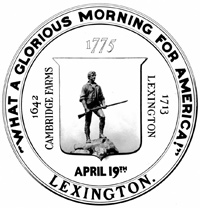 http://littlelex.tabroom.comDear Debaters and Coaches:The Lexington Debate squad is pleased to invite you and your students to our one-day fall tournament on Saturday, November 18, 2017. The tournament will offer competition in novice and varsity policy, novice and Varsity public forum and novice and varsity Lincoln-Douglas.  INVITATIONAL INFORMATION:DATE: Saturday, November 18, 2017REGISTRATION: Registration will take place on Tabroom.com -- www.tabroom.com. Registration opens Oct. 15. There are no official entry limits, but we reserve the right to initially wait list some entries from schools with large numbers of students in a given event so we can make sure all divisions can be equitably paired. Registration for new entries will close Monday, November 13th, 2017 at 5:00 PM. You may drop your own entries in Tabroom and/or make change names up to 10:00 PM on Wednesday November 15th. After that, you will owe fees for all remaining entries, and will need to contact us directly for name changes.Division guidelines will be in accordance with Massachusetts Forensic League procedures: a novice debater must be a first year competitor in ANY debate division. Second year and above competitors, must compete in the varsity divisions. Varsity divisions will be eligible to earn qualification for the Massachusetts varsity state tournament, as will novice divisions for the novice state tournament.COST: $40 per Policy team, $40 per Public Forum debate team, and $20 per LD debater. JUDGING: LD - one qualified judge per three debaters or fraction thereof should be provided. Policy & Public Forum: one judge for each 2 teams or fraction thereof.  Please be sure to bring trained and experienced judges for Varsity LD and Policy divisions. We will offer training for PF judging at the tournament. Junior and senior debaters with at least 2 years of competitive experience can be used as judges in the novice division.  Novice judges cannot offset judging obligations in the varsity pools. Judges may be hired for $100.00 per judge. We regret that we cannot hire fractions of judges. Requests for hired judging in the Varsity divisions cannot be honored after November 9, 2017. TOPIC: All divisions will use the topics one the NSDA Topic page, with the novices using the designated Novice topic -- https://www.speechanddebate.org/topics/.HOSPITALITY: Lunch, coffee and snacks will be provided in our Judge’s Lounge for all ADULT coaches and judges. Student judges will be given a coupon good for one free lunch (yes, some folks can get free lunch). Concessions will be sold to all students throughout the tournament, and competitors are welcome to bring their own lunches are may purchase lunch for $5. We are sorry, but we can no longer offer housing to our guests. If you need assistance with the finding of a local hotel, please ask.We also invite you to consider joining us again during Martin Luther King weekend in January for our TOC qualifying event. Registration and details for Big Lex will be posted soon, along with information on hotel blocks at 2-3 different properties in the area.We hope to see you in Lexington on November 18, 2017 and in January of 2018!Sheryl, Chris & the Lexington Debate TeamEmail to biglex@lexdebate.orgTENTATIVE SCHEDULE7:30-8:00 a.m. Registration8:00 a.m. 	PF Judges Training Session8:30 a.m. 	Round One all divisionsThe LD divisions will be double-flighted. If we have sufficient rooms/judges, we will try to do two single-flighted LD rounds at some point during the tournament and offer five total rounds, to maximize state qualifiers.PF will likely be single-flighted and there will be final rounds in both PF divisions, after five rounds of competition. Policy will have four rounds.We aim to start awards by 5:30 PM and release everyone by 6 PM. 